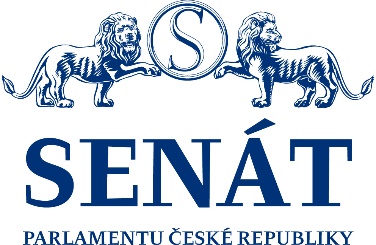 Přijměte pozvání na vernisáž výstavy fotografií,K 50. VÝROČÍ OKUPACE ČESKOSLOVENSKA VOJSKY VARŠAVSKÉ SMLOUVY 21. 8. 1968 A K 30. VÝROČÍ SAMETOVÉ REVOLUCE 17. 11. 1989,která se koná pod záštitou pana senátora Jana Tecla.Vernisáž výstavy se uskuteční v Chodbě místopředsedů Senátu Parlamentu ČRdne 26. 2. 2019 od 15.00 hodin.Vstup z Valdštejnské ulice přes recepci A na pozvánku a OP.Od 14.00 hodin je možné se zúčastnit prohlídky Valdštejnského paláce.